Kære aspirant				                               august 2018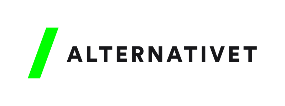 Hvis du vælger at opstille på det kommende supplerende opstillingsmøde, - og vælges du som kandidat, er du sikker på at komme i valgkamp. Der er pt. valgt 5 kandidater og det er muligt at vælge yderligere 7. Du kan læse om afstemnings- og opstillingsregler i Spidskandidater, afstemning og valg, opstillingslister 16.09.2018 (vedhæftet nyhedsbrevet 05.08.2018) Følg os gerne på Storkreds Sjællands facebookgruppehttps://www.facebook.com/groups/1423450931270824/?hc_ref=ARQagLHJI8p25CTUMPk6ojtJ9RnQfzrkunI5rtZSBCqbNUQf_R17k0GFeO__fsniadAI KU-18 forretningsorden (udsendes sammen med dette), kan du læse mere om hvilke forventninger der er til de kommende kandidater i samarbejdet med KU-18, samt hvad du kan forvente af os, hvis du stiller op. Husk, at du skal have været medlem min 3 mdr. når opstillingsmødet afholdes.Hvis du ønsker at opstille, skal du nu 2 ting. Du skal indsende en 90 sekunders præsentationsvideo af dig selv, og du skal udfylde nedenstående opstillingsgrundlag. Det er vigtigt, at du indsender rettidigt. Opstillingsgrundlaget vil blive udsendt til medlemmerne i storkredsen 2 uger før opstillingsmødet, således at de har mulighed for på forhånd at sætte sig ind i, hvem de opstillede er – dog tilbydes der diskretion ift. svaret på det allersidste spørgsmål i opstillingsgrundlaget, såfremt du tilkendegiver et ønske herom. Præsentationsvideoerne lægges op på Storkredsens facebookprofil (linket ovenfor)Hvis du opstiller: Skal vi have dit opstillingsgrundlag og din video senest søndag d. 19. august kl. 12.00. Du kan sende dit opstillingsgrundlag tilbage til os i en skrivbar version – eller samlet i en PDF, da vi sammensætter evt. vedhæftninger i ét PDF-dokument når det udsendes til medlemmerne. Send til: storkreds.sjaelland@alternativet.dkDin video kan du uploade her: https://drive.google.com/drive/folders/1XfCOv6YBuFsxu_cx-JfpGNQn--zpmbchOpstillingsmødet afholdes søndag d. 16/9 i Køge i forlængelse af det ekstraordinære årsmøde (Se indkaldelsen) – Så sæt dagen af og deltag gerne i begge møder.Opstillingsgrundlaget består af 3 dele:Del 1 - Udfyld venligst dine stamdata på arket og sæt herefter kryds i skemaet.Del 2 - ”Søg jobbet” som folketingskandidat - Du bedes skrive en ansøgning, som om du søger en ledig stilling som Folketingskandidat. Til forskel fra en normal jobansøgning, er der her intet stillingsopslag. Ansøgningen må højst fylde 1,5 normalside.Dette skal betragtes som en øvelse – en måde at få dig til at fortælle om dig selv og dine visioner samtidig med, at du beskriver, hvad du kan bidrage med, og hvordan du tænker at dette har betydning som folketingskandidat. Din ansøgning kan danne grundlag for en samtale om forventninger, men den er ikke afgørende for, om du kan være aspirant. Det er opstillingsmødet der afgør om du vælges som kandidat.Du bedes ligeledes udforme og vedlægge et CV med oplysninger om din erfaring og dine kompetencer.Del 3 - Spørgsmål:Spørgsmålene omhandler forskellige forhold. Nogle kræver uddybende svar, andre er Ja/Nej-spørgsmål. Alle svar er legitime og danner blot udgangspunkt en indsigt i dig, og i hvordan din specifikke profil kan bidrage mest til kandidatfeltets mangfoldighed.Vi glæder os til at høre fra dig. De bedste hilsner – Storkreds Sjælland og KU-18Del – 1 Grundlæggende stamdata:Navn:Alder:Adresse:Mail:Telefonnummer:Lokalkreds:Indmeldelse:Er du på (Skriv gerne din profil):Facebook:Twitter:LinkedIn:InstagramAndre sociale medier?Skema - Sæt X i den boks med dit svar (kun ét kryds i hver række).Del 2Her kan du skrive eller indsætte din ”ansøgning til stillingen som folketingskandidat”. Ansøgningen skal betragtes som en øvelse – en ramme du kan bruge til at fortælle, hvem du er, hvad du vil og hvad du tænker at dette tilsammen bidrager med som folketingskandidat. Brug max 1,5 normalside på din ansøgning og indsæt et CV med dine erfaringer og kompetencer.Del 3 - Spørgsmål: De følgende spørgsmål har flere formål. Dels at vi og andre kan lære dig at kende, men der er også spørgsmål, der giver mulighed for at reflektere over, hvor eller hvordan du ser dig selv ift. at være folketingskandidat. Sidst men ikke mindst er der også spørgsmål der sikre en afstemning af forventninger. Nogle spørgsmål kræver derfor et uddybende svar, mens andre er Ja/Nej-spørgsmål.Hvad er dine mærkesager/interesseområder?Svar:Hvis du selv kunne vælge ordførerskaber – hvilke ville du vælge og hvorfor?Svar:Hvilket politisk udspil mener du er Alternativets vigtigste? Begrund.Svar:Der skal læses og skrives meget som folketingpolitiker – hvordan vurderer du dine egne kvalifikationer i skriftlig kommunikation – vil du have brug for hjælp?Svar:Nævn et forbillede (udenfor Alternativet) og begrund.Svar:Hvad betyder ”Ny politisk kultur” for dig?Svar:Hvordan vil du gøre dig synlig og arbejde med politik i perioden før valget?Svar:Fremhæv en side ved dig selv som du mener, er særlig god eller vigtig for dig som folketingskandidat?Svar:Hvad er din akilleshæl – områder eller egenskaber du ønsker at udvikle positivt?Svar:Når der udskrives valg, er du så indstillet på at aktivere dit personlige netværk, men også være en holdspiller?Svar:En valgkamp kan være meget krævende – har du dit personlige bagland med dig?Svar: Når der udskrives valg, skal du kunne hellige dig valgkampen i 3 uger – Kan du det?Svar:Har du tidligere været involveret i situationer eller aktiviteter der kan give dig og Alternativet problemer hvis det kommer frem? Ærlighed er vigtigt.Svar: SpørgsmålSvarmulighederSvarmulighederSvarmulighederHvilken arbejdstid forventer du at kunne lægge som kandidat?1 time om ugen3-5 time om ugen7-10 timer om ugenHvordan er din politiske erfaring?Ny i politik1-5 årMere end 5 årHvordan er din foretrukne politiske tilgang?RealpolitiskVisionærVærdibaseret